JAISANKAR M.E.,                          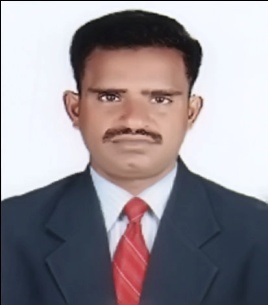 C/o-Ph: +971502360357
jaisankar.343920@2freemail.com 
To work in the more challenging position with an organization that provide amble opportunities to learn and contribute.System administrator                                                             jan2015 to 2017GPS COMMUNICATION-perambalur-TNSecurity system admin and training engineer                            jan2014 to 2015PALVISION technology- perambalur,TN System service engineer                                                feb2007 to 2014 ESSA SOFT SOLUTIONS-perambalur,TN.Maintain systems for instructions or denial of service attacks and report security breaches      to appropriate personal.Backup or modify applications and related data to provide for disaster recoveryTest backup or recovery plans regularly and resolve any problems.Assisted in the morning and reporting on website traffic and performanceWorked with clients to analyze computing and network needs and installed appropriate solutions with in each organizations budgets.M.E.computer science and engineering                             jun2010Vmkv engineering college-salam,TN.B.E computer science and engineering                               jun2005Roever engineering college-perambalur-TN. Higher secondary –maths,biology                                      may2001Govt higer secondary school, perambalur.Highschool diploma                                                              apr1998  Govt high school,veppanthattai,TN.	Date of birth           : 02nd feb 1982	Gender                   : Male	 Marital status        :  married	 Nationality            :  Indian	 Languages             : English, Tamil& MalayalamI here by declare the above give particulars are true to the best of my knowledge.Professional summarySkillsSkillsSkillsCoordination                                       TelecommunicationComplex problem solving                  Computer and electronicsInstallation                                          Economics and AccountingEquipment maintenance                     Disciplined and hardworkingLeadership and managementExperienceExperienceExperienceEducationPERSONAL PROFILEDECLARATION